ПРОЕКТ   РІШЕННЯЗ метою врегулювання правовідносин у сфері розміщення вивісок на території Покровської міської територіальної громади Дніпропетровської області та забезпечення комплексного підходу до розміщення конструкцій на фасадах будівель, відповідно до законів України "Про місцеве самоврядування в Україні", "Про основи містобудування", "Про рекламу", "Про благоустрій населених пунктів", рішення 58 сесія 7 скликання від 26.06.2020 Покровської міської ради «Про затвердження Правил розміщення зовнішньої реклами на території в межах територіальної громади Покровської міської ради та Положення про порядок плати за тимчасове користування місцями розташування рекламних засобів на території в межах територіальної громади Покровської міської ради в новій редакції» та рішення 27 сесії міської ради 8 скликання від 22.07.2022 «Про затвердження Правил благоустрою населених пунктів Покровської міської територіальної громади Дніпропетровської області», міська радаВИРІШИЛА:1. Затвердити Порядок розміщення вивісок на території Покровської міської територіальної громади Дніпропетровськоїобласті, що додається.2. Відділу архітектури та інспекції ДАБК виконавчого комітету Покровської міської ради оприлюднити дане рішення в засобах масової інформації та на офіційному сайті Покровської міської ради.3. Координацію роботи щодо виконання цього рішення покласти на відділ архітектури та інспекції ДАБК виконавчого комітету Покровської міської ради; контроль - на заступника міського голови Ганну ЦУПРОВУ, на постійні комісії з питань містобудування та архітектури, землекористування та охорони навколишнього природного середовища і з питань благоустрою, житлово-комунального господарства та енергозбереження, транспорту та зв’язку, розвитку промисловості та підприємства. Галанова 43246ЗАТВЕРДЖЕНОРішення ___ сесії 8 скликання «___» липня 2022 р. № ____ПОРЯДОКРОЗМІЩЕННЯ ВИВІСОК НА ТЕРИТОРІЇ ПОКРОВСЬКОЇ МІСЬКОЇ ТЕРИТОРІАЛЬНОЇ ГРОМАДИ ДНІПРОПЕТРОВСЬКОЇ ОБЛАСТІ1. Загальні положення1.1. Порядок розміщення малих архітектурних форм (вивісок) на території Покровської громади (надалі – Порядок) розроблений відповідно до Законів України «Про рекламу», «Про охорону культурної спадщини», «Про місцеве самоврядування в Україні», «Про адміністративні послуги», «Про регулювання містобудівної діяльності», «Про основи містобудування в Україні», «Про благоустрій населених пунктів», Правил розміщення зовнішньої реклами на території в межах територіальної громади Покровської міської ради, затверджених рішенням Покровської міської ради від 26.06.2020 № 4. 1.2. Порядок регулює відносини, які виникають у зв’язку з встановленням малих архітектурних форм (вивісок) на території Покровської громади, розміщення яких передбачено законодавством України, визначає процедуру встановлення архітектурних форм (вивісок) та регулює правові відносини між органами місцевого самоврядування і фізичними та юридичними особами, які виникають у процесі розташування архітектурних форм (вивісок), а також регламентує загальні вимоги до їх розміщення.1.3. Порядок розроблений з метою захисту культурних та майнових інтересів територіальної громади, юридичних і фізичних осіб, у власності яких перебувають споруди та будинки, на яких встановлюються малі архітектурні форми (вивіски) та поліпшення зовнішнього вигляду об’єктів благоустрою.1.4. Порядок є обов’язковим для виконання всіма підприємствами, установами та організаціями незалежно від форм власності та відомчої належності, а також фізичними особами – підприємцями, які встановлюють малі архітектурні форми (вивіски) на території Покровської громади.1.5. Дія Порядку не поширюється на відносини, які виникають у зв’язку з встановленням зовнішньої реклами на території Покровської громади.1.6. Встановлення малих архітектурних форм (вивісок) з порушенням цього Порядку забороняється.1.7. У цьому Порядку терміни вживаються у такому значенні:Вивіска – мала архітектурна форма, елемент декоративного оздоблення фасаду будинку, будівлі або споруди, яка містить інформацію про зареєстроване найменування особи (включаючи герби, емблеми, знаки для товарів та послуг, які належать цій особі, комерційне (фірмове) найменування, якщо таке є; час роботи). Об’єкт благоустрою – парки, сквери, бульвари, вулиці, провулки, узвози, проїзди, шляхи, площі, майдани, набережні, прибудинкові території, пляжі, кладовища, рекреаційні, оздоровчі, навчальні, спортивні, історико-культурні об’єкти, об’єкти промисловості, комунально-складські та інші об’єкти у межах населеного пункту.Елемент благоустрою – покриття площ, вулиць, доріг, проїздів, алей, бульварів, тротуарів, пішохідних зон і доріжок відповідно до діючих норм і стандартів, зелені насадження (у тому числі снігозахисні та протиерозійні) уздовж вулиць і доріг, у парках, скверах, на алеях, бульварах, у садах, інших об’єктах благоустрою загального користування, санітарно-захисних зонах, на прибудинкових територіях, будівлі та споруди системи збирання і вивезення відходів; засоби та обладнання зовнішнього освітлення та зовнішньої реклами; технічні засоби регулювання дорожнього руху; будівлі та споруди системи інженерного захисту території; комплекси та об’єкти монументального мистецтва, декоративні фонтани і басейни, штучні паркові водоспади; обладнання (елементи) дитячих, спортивних та інших майданчиків; малі архітектурні форми; інші елементи благоустрою, визначені нормативно-правовими актами. Мала архітектурна форма – це елемент декоративного чи іншого оснащення об’єкта благоустрою. До малих архітектурних форм належать: альтанки, павільйони, навіси; паркові арки (аркади) і колони (колонади), вуличні вази, вазони і амфори; декоративна та ігрова скульптура; вуличні меблі (лавки, лави, столи); сходи, балюстради; паркові містки; огорожі, ворота, грати; інформаційні стенди, дошки, вивіски; інші елементи благоустрою, визначені законодавством. Місце розташування вивіски – зовнішня поверхня фасаду першого поверху будинку біля входу, де юридична або фізична особа займає приміщення; внутрішня поверхня (вхідні двері) власного чи орендованого особою приміщення; внутрішня поверхня на поверсі біля входу у приміщення, власником або орендарем якого є особа; між віконними отворами першого поверху, між віконними отворами першого та другого поверхів, але не вище нижнього краю вікон другого поверху дво- чи багатоповерхового будинку або споруди. Фасад будинку (споруди) – зовнішня сторона будинку (споруди) зі всіма елементами від покрівлі до вимощення. Складовими частинами фасаду є віконні і дверні отвори, стіни, перемички, дашки, навіси, портали, зовнішні сходи, арки, вітрини тощо.Віконний отвір – спеціально створюваний проріз у зовнішніх стінах будинків, який забезпечує надходження у приміщення світла і повітря. Робочий орган – відділ архітектури та інспекції ДАБК виконавчого комітету Покровської міської ради. Самовільно встановлена мала архітектурна форма (вивіска) – елемент декоративного оздоблення фасаду будинку, якій розміщується з порушенням вимог діючого Порядку.Вид діяльності – інформація, яка розкриває характер діяльності особи (торгівля, ресторанне господарство, побутове обслуговування, транспортні послуги, послуги зв’язку, культури і спорту, житлово-комунальні, банківські, фінансові, туристичні та інші послуги і випливає з ліцензії, дозволу, патенту тощо).Комерційне (фірмове) найменування – найменування, яке дає можливість вирізнити одну особу з поміж інших та не вводить в оману споживачів щодо справжньої її діяльності.Демонтаж – комплекс дій, які передбачають відокремлення малої архітектурної форми (вивіски) разом з її основою від місця її розміщення та транспортування у місце її подальшого зберігання. Примусовий демонтаж конструкції – дії, спрямовані на примусове усунення виявленого порушення цього Порядку,  неусуненого суб’єктом господарювання у добровільному порядку.При цьому демонтаж та наступне зберігання малої архітектурної форми (вивіски) не передбачає переходу права власності на неї до територіальної громади.1.8. Терміни, що невизначені у цьому Порядку, вживаються у значенні, визначеному законодавством.2. Вимоги до розміщення малих архітектурних форм (вивісок)2.1. Вимоги до місця розташування малих архітектурних форм (вивісок):2.1.1. Малі архітектурні форми (вивіски) повинні встановлюватися у місцях, які б не створювали перешкод для експлуатації будинків і споруд, на яких вони розташовуються, та вільного пересування пішоходів.2.1.2. Розміщення малих архітектурних форм (вивісок) повинно здійснюватися з врахуванням архітектурного вирішення, стилістичних особливостей, декоративних елементів та колористики фасаду, а також місця розміщення існуючих на фасаді конструкцій.2.1.3. Мала архітектурна форма (вивіска) може бути розміщена:2.1.3.1. Не вище першого поверху або цоколя будівлі:2.1.3.1.1. Біля входу до приміщення (у тому числі у подвір’ї, на сходовій клітці, у коридорі тощо), яке займає суб’єкт господарювання, що встановлює малу архітектурну форму (вивіску).2.1.3.1.2. Над вхідними дверима, над вітринами та над віконними прорізами.2.1.3.1.3. На фасаді (вище першого поверху), фронтоні, якщо суб’єкту господарювання на праві приватної власності належить вся будівля. 2.1.3.1.4. Між дверними та віконними прорізами (або над ними), які належать суб’єкту господарювання, у межах першого та цокольного поверху, у тому числі якщо немає окремого входу з вулиці у заклад, на якому встановлюється вивіска.2.1.3.1.5. В існуючих, спеціально передбачених для вивісок будинку площинах, нішах, картушах, приставних вітринах тощо.2.1.3.1.6. На огорожі та її вхідній (в’їзній) брамі, якщо суб’єкту господарювання на законних підставах належить вся будівля та вся земельна ділянка.2.1.4. Якщо у будівлі знаходиться декілька власників (орендарів) приміщень, зовнішній вхід для яких є спільним, то їх малі архітектурні форми (вивіски) на фасаді повинні розташовуватись на табличках однакового розміру (площею до 0,3 кв. м) та з однакового матеріалу виконання, розміщених праворуч чи ліворуч від входу (в’їзду) у будівлю (приміщення). 2.1.5. Мала архітектурна форма (вивіска) може бути виконана у вигляді напису, зображення на скляній поверхні вікна, вітрини чи прозорої частини вхідних дверей із закриттям не більше ніж на 20 % прозорої площини, за умови відсутності можливості розміщення її на фасаді будівлі.2.1.6. Якщо у будинку є декілька власників (орендарів) з окремими зовнішніми входами, то їх малі архітектурні форми (вивіски) на фасаді повинні розташовуватись у межах належних їм входів. Конструкції мають бути виконані з однакового матеріалу та в одному стилі (у вигляді площин з написом або окремих літер).2.1.7. Конструктивно мала архітектурна форма (вивіска) може складатися з двох елементів. Інформацію про режим роботи закладу рекомендовано розміщувати на скляних поверхнях вхідних дверей. Можливе встановлення таблички з графіком роботи на фасаді будинку біля входу. Максимальна площа таблички не має перевищувати 0,15 кв. м.2.1.8. Встановлення малих архітектурних форм (вивісок) забороняється:2.1.8.1. На маркізах та віконницях, якщо вони непередбачені паспортом опорядження фасаду будинку.2.1.8.2. На фасаді вище першого поверху (за винятком випадку, якщо суб’єкту господарювання належить вся будівля, або на огорожі, якщо суб’єкту господарювання належить земельна ділянка з огорожею).2.1.8.3. Із закриттям архітектурного та скульптурного декору фасадів будівель та споруд.2.1.8.4. Із закриттям скляних поверхонь віконних, вітринних та дверних отворів. 2.1.8.5. Із закриттям табличок з назвами вулиць, номерами будинків, охоронних знаків будівель – пам’яток архітектури, табличок з позначенням місця знаходження елементів мереж інженерних комунікацій (пожежних гідрантів тощо), інших табличок з соціально-необхідною інформацією.2.1.8.6. У вигляді світлових табло та моніторів, біжучих стрічок, конструкцій з динамічною (пульсуючою) підсвіткою на житлових будинках та біля засобів організації дорожнього руху.2.1.8.7. На приміщеннях (будівлях), не введених в експлуатацію. 2.1.8.8. З розміщенням більше двох конструкцій для одного суб’єкта господарювання. 2.1.8.9. У вигляді кронштейну на фасаді будинку біля вхідних (в’їзних) брам. 2.2. Вимоги до розмірів малих архітектурних форм (вивісок):2.2.1. Розміри малих архітектурних форм (вивісок) повинні бути масштабними до архітектурного вирішення фасаду будинку та його елементів. Площа поверхні малих архітектурних форм (вивісок) для одного суб’єкта господарювання не може перевищувати 3 кв. м.2.2.2. Висота конструкцій (окремих літер, написів на площинах) має бути пропорційною до розмірів гладких площин чи декоративних елементів фасаду (горизонтальний руст) будинку, на яких вони встановлюються. 2.2.3. Малі архітектурні форми (вивіски) не повинні виходити за межі приміщення, у якому здійснює діяльність суб’єкт господарювання.2.2.4. Відстань від площини фасаду до лицевої поверхні малої архітектурної форми (вивіски), розміщеної паралельно до фасаду, не повинна перевищувати 0,1 м, при цьому товщина літери не може перевищувати 0,06 м.2.2.5. Мала архітектурна форма (вивіска) повинна враховувати розмір і місце розташування встановлених на цьому ж будинку малих архітектурних форм (вивісок). Перевага надається комплексному підходу до проектування та розміщення кількох вивісок на одному фасаді.2.3. Вимоги до матеріалів та техніки виконання малих архітектурних форм (вивісок):2.3.1. Конструкція та матеріал малої архітектурної форми (вивіски) повинні бути стійкими до погодних умов і механічних чинників, зручними у догляді та обслуговуванні.2.3.2. Форма, колір, шрифт, матеріал виконання та стилістика малої архітектурної форми (вивіски) повинні бути гармонійними з елементами фасаду, на яких вони розташовуються.2.4. Мала архітектурна форма (вивіска) може бути виготовлена у вигляді:2.4.1. Окремих об’ємних або плоских літер, прикріплених безпосередньо на стіні або до прозорої основи, висота якої не має перевищувати висоту літер. 2.4.2. Окремих об’ємних літер, прикріплених до спільного каркасу чи іншого профілю, пофарбованого у колір фасаду. 2.4.3. Напису чи зображення на прозорій безколірній площині (скло, акрил) плоскими, об’ємними чи вигравіюваними літерами.2.4.4. Шрифтового напису по штукатурці.2.4.5. Мозаїки, вітражу, розміщеного на кронштейні або у вітрині чи дверях.2.4.6. Кам’яної, дерев’яної, металевої площини з різьбленим або гравійованим написом чи зображенням. 2.4.7. Площини на кронштейні з накладними елементами (площею не більшою 0,5 кв. м та загальною товщиною не більше 0,06 м), розташованої перпендикулярно до фасаду. При цьому її крайня точка виносу не повинна виступати від стіни більше ніж на 0,8 м, а відстань від його нижньої точки до поверхні тротуару не може бути меншою ніж 2,5 м.2.4.8. Іншої конструкції, виконаної на високому мистецькому і дизайнерському рівні, який відповідає стилістиці фасаду та архітектурному середовищу. 2.5. Вимоги до освітлення малих архітектурних форм (вивісок):2.5.1. Освітлення малих архітектурних форм (вивісок) повинно забезпечувати безпеку експлуатації згідно з діючими державними будівельними нормами та відповідати державним стандартам і вимогам пожежної, електричної та екологічної безпеки.2.5.2. Джерела освітлення для малих архітектурних форм (вивісок), розташованих паралельно до площини фасаду, можуть бути:2.5.2.1. Вмонтовані всередині об’ємних літер або всередині площини малої архітектурної форми (вивіски) (при цьому підсвічуються лише літери чи зображення, фон залишається непрозорим та неосвітленим).2.5.2.2. Розташовані між малою архітектурною формою (вивіскою) і площиною фасаду (контражурно освітлюється стіна під малою архітектурною формою (вивіскою).2.5.2.3. Винесені на зовнішніх кронштейнах. 2.5.3. Мала архітектурна форма (вивіска) може бути виготовлена зі світлових трубок (неонових або діодних), які формують зображення чи напис.2.5.4. Світлове оформлення малої архітектурної форми (вивіски) не повинно засліплювати учасників дорожнього руху, а також не повинно освітлювати вікна житлових будинків.2.5.5. Допускається освітлення малих архітектурних форм (вивісок) іншими сучасними методами, які будуть відповідати вимогам цього Порядку та враховувати стилістику будинку.3. Мова вивісок3.1. Вся інформація на малій архітектурній формі (вивісці) здійснюється українською мовою. Написання іншомовних текстів на вивісках здійснюється українською мовою за винятком власних товарних знаків, знаків обслуговування, логотипів, якщо вони зареєстровані власником вивіски у Державному підприємстві “Український інститут інтелектуальної власності“ (Укрпатент).При необхідності використання іноземної мови інформація розміщується у такому порядку: зліва від входу – українською мовою, справа – дрібнішим шрифтом можливий переклад іншою мовою. 3.2. Знаки для товарів і послуг наводяться на вивісках у тому вигляді, у якому їм надана правова охорона в Україні, відповідно до законодавства, зокрема статті 6 Паризької конвенції про охорону промислової власності.3.3. Текст малої архітектурної форми (вивіски) не може містити мовних помилок.4. Контроль за дотриманням Порядку та відповідальність за його порушення4.1. Моніторинг розміщення малих архітектурних форм (вивісок) на території Покровської громади здійснює виконавчий комітет Покровської міської ради. 4.2. Контроль за дотриманням цього Порядку здійснює робочий орган виконавчого комітету Покровської міської ради.4.3. Відповідальність за розміщення малої архітектурної форми (вивіски) (міцність, стійкість, безпеку, цілісність фасаду будівлі після монтажу/демонтажу малої архітектурної форми (вивіски) несе власник або уповноважена власником особа.4.4. Якщо при проведенні робіт з монтажу та демонтажу малої архітектурної форми (вивіски) було пошкоджено фасад (фарбування, декоративні елементи тощо), власник (користувач) малої архітектурної форми (вивіски) зобов’язаний усунути всі пошкодження протягом 10-ти днів за власний рахунок.4.5. За незадовільний зовнішній вигляд та технічну несправність малих архітектурних форм (вивісок), їх невідповідність вимогам цього Порядку відповідальні особи притягуються до відповідальності згідно з законодавством України. 5. Демонтаж малих архітектурних форм (вивісок)5.1. Демонтажу підлягають:5.1.1. Малі архітектурні форми (вивіски), встановлені з порушенням цього порядку.5.1.2. Малі архітектурні форми (вивіски), технічний стан яких створює загрозу життю чи здоров’ю людей та/або заподіяння шкоди третім особам, що підтверджується актом з фотофіксацією, підписаним уповноваженими представниками та власником (балансоутримувачем) будинку.5.1.3. Самовільно встановлені малі архітектурні форми (вивіски), власників яких встановити не вдалося. 5.2. Власникам малих архітектурних форм (вивісок), встановлених з порушенням цього порядку, надаються вимоги рабочого органу (відділу архітектури та інспекції ДАБК) про усунення допущеного порушення. 5.3. У разі вимоги демонтажу малих архітектурних форм (вивісок) його повинен провести власник (користувач) малої архітектурної форми (вивіски) самостійно за власний рахунок у термін, вказаний у вимозі робочого органу. Малі архітектурні форми (вивіски), власники яких не виконали у встановлений термін вимоги робочого органу про добровільний демонтаж вносяться до наказу на примусовий демонтаж.5.4. Термін, наданий у вимозі для її виконання, не може перевищувати 15 календарних днів.5.5. Вимога вважається врученою у разі, якщо вона надсилається рекомендованим листом власнику на адресу за місцем реєстрації суб’єкта господарювання.5.6. Примусовий демонтаж малих архітектурних форм (вивісок) організовує управляюча кампанія, (у разі розміщення вивісок на фасадах багатоквартирних будинків) або комунальні підприємства міста (у разі розміщення вивісок на інших об’єктах нерухомості) за рішенням виконавчого комітету Покровської міської ради, проект якого готує орган, який здійснює нагляд за станом малої архітектурної форми (вивіски) (відділ архітектури та інспекції ДАБК). Під час проведення демонтажу можуть бути присутні власник або користувач малої архітектурної форми (вивіски), представники державних органів, міських служб та інших організацій. 5.7. Примусовий демонтаж малих архітектурних форм (вивісок) оформляється актом (2 примірники), який підписують власник (користувач) малої архітектурної форми (вивіски) (у разі його присутності при демонтажі), представник виконавчого комітету Покровської міської ради та представник організації, яка здійснювала демонтаж. До акта додається в обов’язковому порядку фотофіксація місця розташування малої архітектурної форми (вивіски) до і після демонтажу.5.8. У разі відсутності власника малої архітектурної форми (вивіски) при демонтажі або його відмови від підписання акта демонтажу (про що робиться відповідна відмітка на акті) другий примірник акта управителя багатоквартирного будинку у п’ятиденний термін надсилає поштою за місцем реєстрації власника рекомендованим листом (якщо встановлено його місцезнаходження). Якщо місце реєстрації власника невідоме, у цей же термін повідомляє про проведений демонтаж та місцезнаходження малої архітектурної форми (вивіски) міський відділ Головного управління Національної поліції у Дніпропетровській області (за місцем демонтажу малої архітектурної форми (вивіски).5.9. Після проведення демонтажу складається акт демонтажу малої архітектурної форми (вивіски) з зазначенням характеру робіт та їх вартості, який підписує представник виконавчого комітету Покровської міської ради (замовник) та представник організації (виконавець), яка надали послуги з демонтажу.5.10. Демонтовані малі архітектурні форми (вивіски) зберігаються на складі організації, яка здійснила демонтаж.5.11. Компенсація витрат, пов’язаних з примусовим демонтажем, транспортуванням та зберіганням малої архітектурної форми (вивіски), покладається на власника (користувача) демонтованої малої архітектурної форми (вивіски). 5.12. Для повернення демонтованої малої архітектурної форми (вивіски) її власнику (користувачу) необхідно звернутись до організації, яка здійснила демонтаж, з наступними документами:5.12.1. Заявою на ім’я керівника про повернення демонтованого рекламного засобу.5.12.2. Документом, який підтверджує право власності (інше майнове право) на конкретну демонтовану малу архітектурну форму (вивіску) у разі наявності.5.12.3. Документом, який підтверджує компенсацію витрат, пов’язаних з демонтажем малої архітектурної форми (вивіски), транспортуванням та зберіганням.5.13. Облік та тимчасове зберігання демонтованих малих архітектурних форм (вивісок) здійснює у встановленому порядку організація, яка здійснила демонтаж.Демонтовані малі архітектурні форми (вивіски) зберігаються у спеціально відведених для цього місцях (сховищах, складах тощо).5.14. Демонтовані малі архітектурні форми (вивіски) підлягають утилізації після публікації у місцевих друкованих засобах масової інформації, якщо:5.14.1. Після закінчення річного терміну зберігання примусово демонтованих об’єктів їх власники не зголосились за поверненням.5.14.2. Після закінчення річного терміну зберігання примусово демонтованих об’єктів власники не відшкодували вартості демонтажу, транспортування та зберігання або не надали документів, підтверджуючих право власності (інше майнове право) на цю вивіску.5.14.3. Власники надали письмову відмову від демонтованої малої архітектурної форми (вивіски) та документи, які підтверджують право власності (інше майнове право) на цю малу архітектурну форму (вивіску).Головний архітектор -начальник відділу архітектури та інспекції ДАБК								Вікторія  ГАЛАНОВАПро затвердження Порядку розміщення вивісок на території Покровської міської територіальної громади Дніпропетровськоїобласті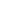 